Calendario de Actividades Mes de Octubre del 2015.Mtro. Luis Roberto González Gutiérrez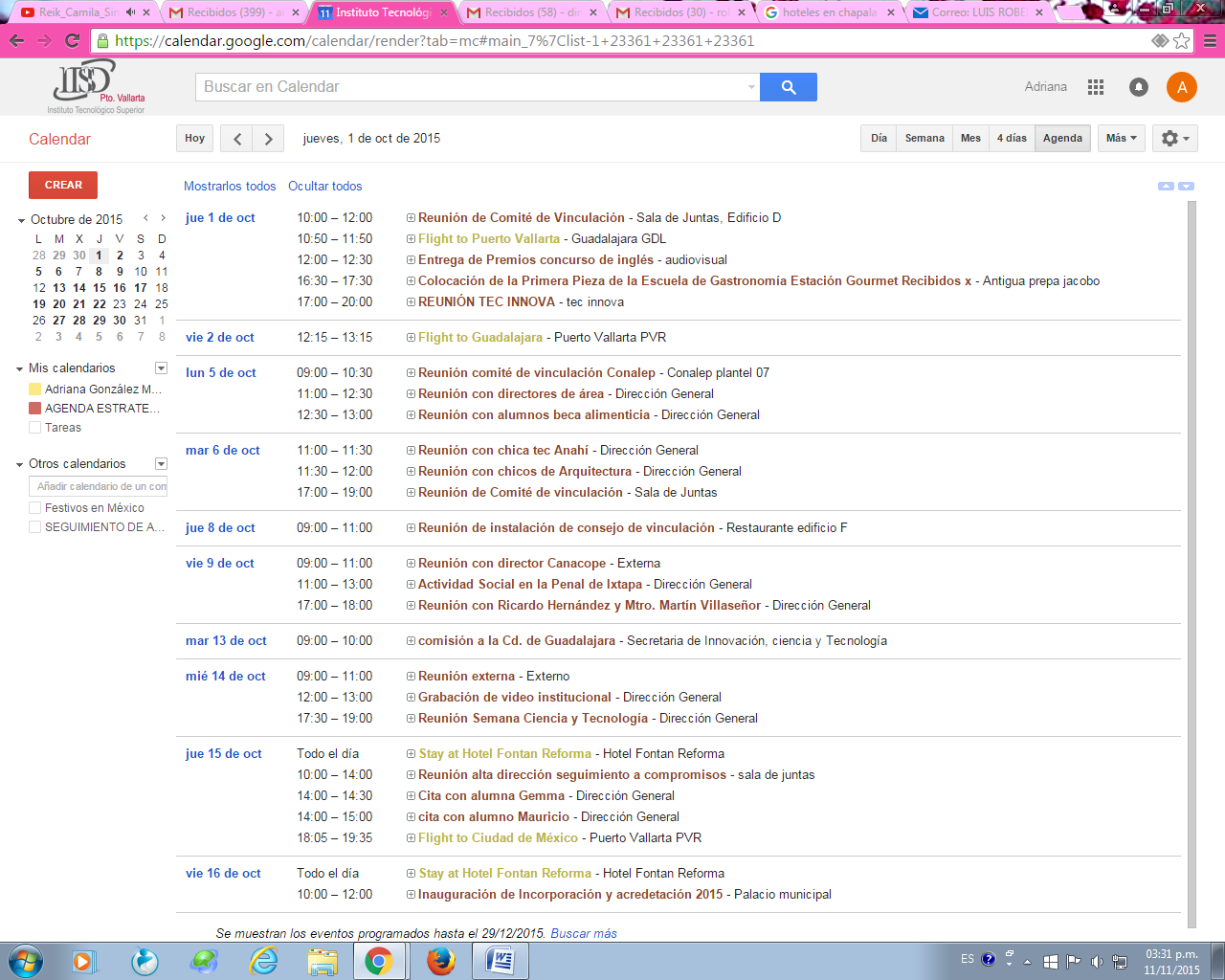 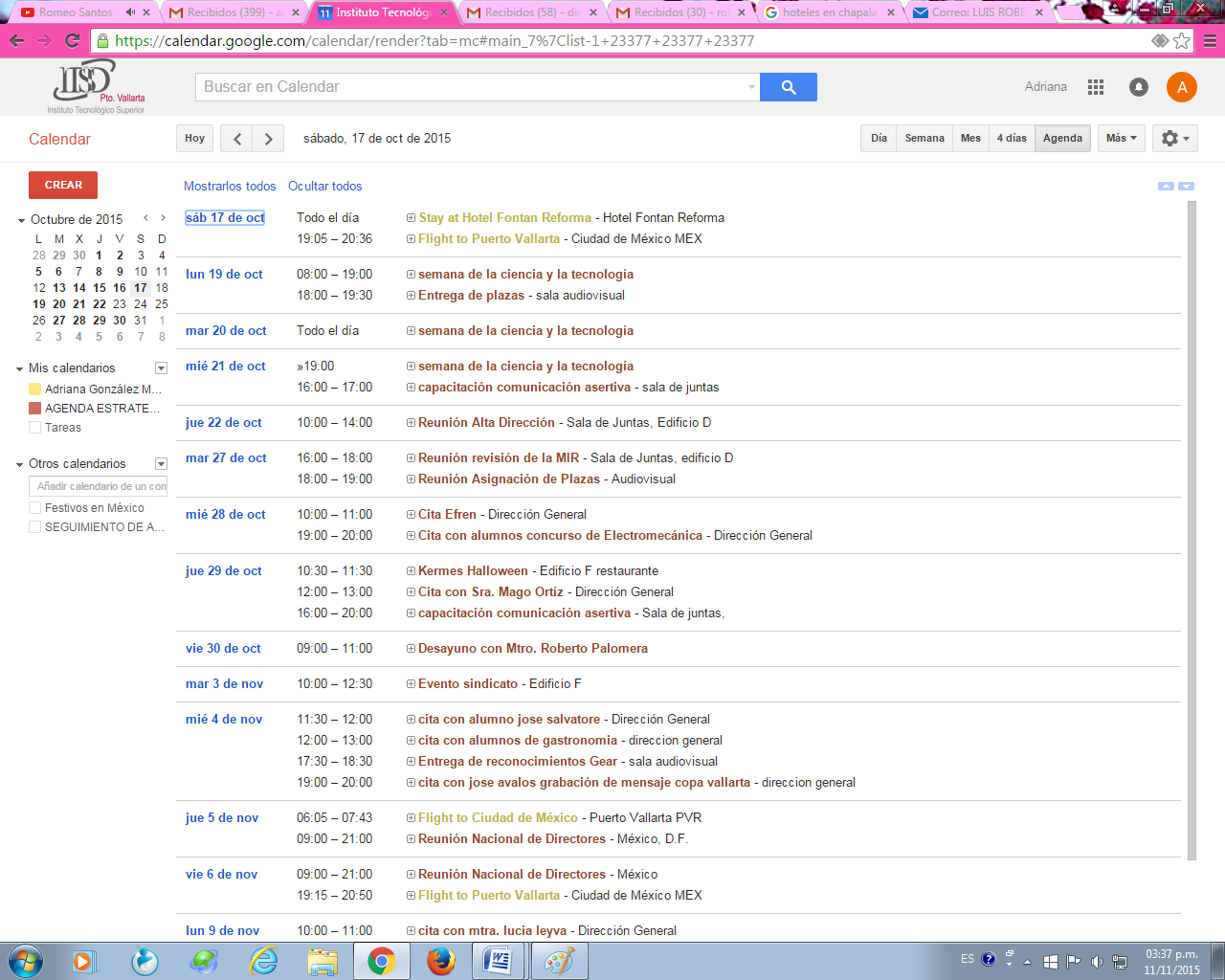 